Handreiking parochies World Meeting of Families 22-26 juni 2022Wat is de World Meeting of Families? Van 22 t/m 26 juni wordt in Rome de 10e World Meeting of Families georganiseerd. Deze Wereldbijeenkomst is opgericht door paus Johannes Paulus II in 1994. Dat jaar werd door de Verenigde Naties uitgeroepen tot ‘Internationaal jaar van het gezin’ en de paus wilde graag dat dit in de Kerk ook gevierd zou worden. Zo ontstond de 1e Wereldbijeenkomst op 8 en 9 oktober 1994 in Rome. Sinds dat jaar wordt er ongeveer om de drie jaar op verschillende plaatsen in de wereld een World Meeting of Families gehouden. Zo’n bijeenkomst volgt steeds hetzelfde patroon, met een theologisch-pastoraal congres aan het begin en aan het eind een wake en Eucharistieviering met de paus. Door de coronamaatregelen van de afgelopen tijd is de organisatie dit jaar iets anders. De fysieke bijeenkomst in Rome is vooral voor gedelegeerden en voor organisaties en families die specifiek zijn uitgenodigd. Voor het eerst wordt alles via een livestream uitgezonden, waardoor parochies en families over de hele wereld het programma mee kunnen maken. De paus heeft ook een oproep gedaan aan alle bisdommen om tijdens deze dagen iets voor de gezinnen en families te organiseren, om zo ook verbonden te zijn met Rome. Deze bijeenkomst zal tevens gelden als de afsluiting van het Jaar van het Gezin. Het idee van deze handreikingVanuit de Dicasterie voor Leken, Gezin en Leven is er een uitgebreide pastorale handreiking gemaakt voor bisdommen en parochies om te gebruiken tijdens de dagen van de World Meeting of Families (hierna: WMOF). Deze handreiking is, in het Engels, hier te vinden: https://www.romefamily2022.com/en/wmof-diocesi/Voor de parochies in het Aartsbisdom is deze handreiking aangepast en vertaald, zodat deze makkelijker te gebruiken en te implementeren is. De WMOF is de gelegenheid bij uitstek om zowel de gezinnen in de parochies in het zonnetje te zetten, als ook om de verbondenheid van de wereldkerk te voelen en te verdiepen. We zijn tenslotte één Kerk, één Lichaam, in Christus. Overal ter wereld zullen bisdommen en parochies stil staan bij de roeping van de gezinnen en families in de kerk, bij de uitdagingen en moeilijkheden, maar ook bij de grote vreugde die dit met zich meebrengt. In deze handreiking zullen verschillende suggesties worden gedaan om tijdens de dagen van de WMOF, en in het bijzonder in het weekend van 25-26 juni, bijzondere aandacht te schenken aan de gezinnen in de parochie. Sommige suggesties vragen wat meer tijd en voorbereiding, andere zijn juist zonder veel voorbereiding goed te gebruiken binnen de Eucharistieviering. Het programma in RomeIn Rome start het programma op woensdag 22 juni met het verwelkomen van alle gedelegeerden en uitgenodigde organisaties en gezinnen. In de avond zal er een Familie Festival zijn waarbij er getuigenissen zullen zijn van verschillende families over de hele wereld. Er zal (waarschijnlijk) ook muziek en dans zijn. Een bijzondere opening van de bijeenkomst.Donderdag, vrijdag en zaterdagochtend zullen geheel in het teken staan van het Theologisch-Pastoraal Congres. Er zullen een vijftal lezingen gehouden worden, met na afloop van elke lezing 2 panels. De inhoud van de lezingen en de panels staan hieronder verder uitgewerkt. Op zaterdagmiddag 25 juni zal de paus de Eucharistie vieren op het St. Pietersplein. De WMOF wordt op zondag 26 juni afgesloten met het bidden van het Angelus en een pauselijk mandaat voor de gezinnen. Het hele programma zal via livestream worden uitgezonden en zal te volgen zijn via:www.romefamily2022.com Het zou mooi zijn als de informatie over de livestream gedeeld zou kunnen worden in de parochie. Dit kan op de website, in de mededelingen of mogelijk in een nieuwsbrief of parochieblad. Op deze manier kunnen echtparen en gezinnen uitgenodigd worden deze dagen te volgen en zich zo verbonden voelen met de Wereldkerk. 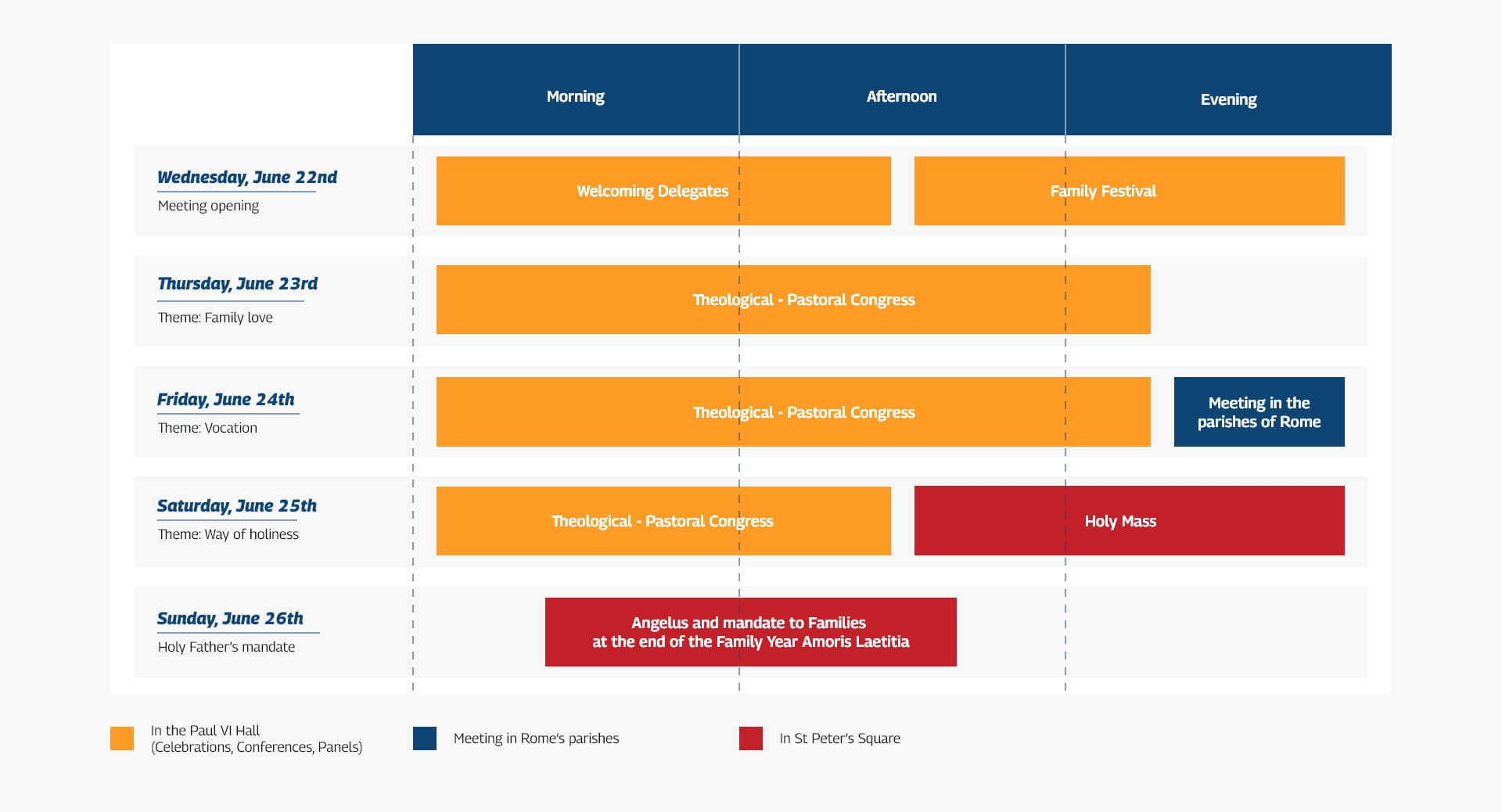 Lezingen en panelsZoals eerder gezegd worden alle lezingen en panels via een livestream uitgezonden. In de bijlage van deze handreiking zijn korte samenvattingen te vinden van (mogelijke) inhoud van de lezingen en de panels. Indien mogelijk zou het mooi zijn om een avond of middag te organiseren waar echtparen (een van) de lezingen samen zouden kunnen kijken en daarna met elkaar daarover in gesprek zouden kunnen gaan. Als de organisatie daarvan niet mogelijk is, probeer dan echtparen er op attent te maken dat ze dit ook zelf kunnen doen als verdieping van hun huwelijks- en gezinsleven. Brief van Kardinaal Eijk Binnenkort zal er ook een brief gestuurd worden die kardinaal Eijk speciaal heeft geschreven voor de gezinnen. Middels deze brief wil hij de gezinnen graag een hart onder de riem steken, ze bemoedigen in het belangrijke werk dat ze doen en ook wat suggesties geven voor manieren om de gezinnen meer te betrekken in de kerk. Het zou heel mooi zijn als deze brief in de parochie klaar ligt voor gezinnen om mee te nemen. Hij zal ook op de website van het Aartsbisdom gepubliceerd worden en kan mooi meegenomen worden in de verschillende communicatiemiddelen die de parochie gebruikt.
Samen met de brief wordt ook de officiële afbeelding en gebed meegestuurd om aan de gezinnen uit te delen. Suggesties voor de Eucharistieviering op zaterdag en/of zondag Mocht het niet mogelijk zijn om apart iets te organiseren voor de gezinnen, dan zou het mooi zijn als er in ieder geval in de Eucharistieviering op zaterdag en/of zondag aandacht wordt besteed aan de WMOF. Hieronder enkele suggesties:Nodig gezinnen specifiek uit voor de Eucharistieviering en moedig ze vooral aan om met het hele gezin of de hele familie te komen Denk erover na om een peuter- en/of kinderwoorddienst te houden tijdens de Dienst van het Woord in de Eucharistieviering Nodig een gezin of familie uit om de gaven aan te dragen Houd een collecte voor het gezinspastoraat in de parochie of voor een goed doel in de buurt dat gezinnen ondersteunt en helpt Laat een gezin de voorbeden lezen en gebruik daarbij (enkele van) de voorbeden in de bijlage (vertaald uit de Engelse handreiking) Deel aan het einde van de Eucharistieviering de brief van kardinaal Eijk uit en geef daarbij ook de officiële afbeelding en gebed van de WMOF 
Suggesties voor na de Eucharistieviering Het is al fantastisch als de gezinnen tijdens de Eucharistieviering in het zonnetje gezet worden, maar het zou mooi zijn als er ook na de Eucharistieviering nog iets georganiseerd kan worden.Serveer koffie/thee/limonade. Hoogstwaarschijnlijk zal het mooi weer zijn, dus als er geen parochiezaal is, kan dit ook gewoon buiten op het kerkplein. Dit geeft de gezinnen een kans om ook even gezelig te kletsen en elkaar beter te leren kennen. Houdt een gezamenlijke lunch voor de gezinnen. Dit kan al snel met wat broodjes en salade of soep. Ook zou je er een ‘potluck’ lunch van kunnen maken, waarbij je de gezinnen vraagt om zelf wat (kleins) mee te nemen. Kijk samen, via livestream, om 12.00 uur het Angelus van Paus Franciscus. Hij zal na het Angelus ook een mandaat afgeven. Fysieke deelname WMOF en vervolgElise Bangma-Mertens, medewerkster Huwelijk en Gezin, zal samen met haar man fysiek deelnemen aan de WMOF in Rome. Naar aanleiding van de bijeenkomst zal er een verslag geschreven worden met de ervaringen, bevindingen en ideeën die tijdens de conferentie zijn opgedaan. Dit verslag zal (deels) in Op Tocht verschijnen, maar wordt mogelijk ook direct naar de parochies gestuurd ter inspiratie. Door de coronamaatregelen van de afgelopen jaren is er helaas weinig mogelijk geweest om parochies te ondersteunen of activiteiten te organiseren. Hoewel het Jaar van het Gezin straks afloopt, zal het gezin een belangrijke plaats blijven innemen in de visie van het Aartsbisdom. Er zullen meer mogelijkheden gecreërd worden tot ondersteuning van het huwelijks- en gezinspastoraat in de parochies en ook op diocesaan niveau zullen er langzaam weer meer (vormings)activiteiten gaan plaatsvinden. Laten we samen bidden voor een vruchtbare World Meeting of Families in Rome, maar ook in ons eigen bisdom en onze eigen parochies. Vragen of meer informatieVoor vragen of meer informatie kunt u terecht bij Elise Bangma-Mertens
bangma@aartsbisdom.nl030 2361570 of 06 34334629 Bijlage: Samenvatting programma pastoraal congres + uitleg (mogelijke) inhoud Conferentie 1DE HUISKERK EN SYNODALITEIT Doel: Dat gezinnen in zichzelf de gaven vinden die ze geroepen zijn aan de Kerk aan te bieden. En dat de Kerk, op haar beurt, de aanwezigheid van het gezin als gave erkent en vergroot, omdat het een authentieke bron van evangelisatie is. Panel IEchtparen en priester samen om de Kerk op te bouwenTwee complementaire en medeverantwoordelijke roepingenDoel: De gezamenlijke roeping tot heiligheid van alle gelovigen, elk op zijn of haar eigen manier, vormt binnen de Kerk een structuur van gemeenschap tussen de verschillende levensstaten, en zijn complementair aan elkaar. Medeverantwoordelijkheid voor missie roept echtparen en gewijde personen – en in het bijzonder bisschoppen – op om productief samen te werken in het opbouwen van de Kerk Gezinnen en pastores samen op missieDoel: Op grond van dezelfde missie van ' de opbouw van het volk van God', maar ook van de verschillende bijdragen die ze kunnen leveren, worden gezinnen en pastores geroepen om samen te werken in de missieEen gemeenschap bouwen tussen gezinnenDoel: Elk gezin is geroepen om zich open te stellen en zichzelf te geven, maar ook om de hulp van andere gezinnen te verwelkomen. In de individualistische samenleving van vandaag, waar gezinnen te lijden hebben onder eenzaamheid en isolement, vooral insituaties van ernstige moeilijkheden, wordt de gemeenschap cruciaal bij het redden van gezinnen, waardoor ze voelen dat ze niet alleen staan ​​in elke uitdaging die ze moeten aangaan (opvoeden, ziekte, verdriet, economische moeilijkheden, etc.).Panel IIJong en oud samen voor de Kerk van morgenDe rol van de ouderenDoel: Het belang van ouderen binnen en buiten het gezin, in de samenleving en in de kerkgemeenschap benadrukken; hun rol kan beslissend zijn bij het overbrengen van herinneringen en geloof van de ene generatie op de volgende.De jongeren en de ouderen in de synodale reisDoel: Terwijl ze aan hun synodale reis beginnen, worden jong en oud opgeroepen om met elkaar in dialoog te gaan en te leren elkaars gaven te onderscheiden. Grootouders en de ouderen in de pastorale zorg van de Kerk Doel: “Er is geen pensioengerechtigde leeftijd voor het werk van de verkondiging van het evangelie". Ouderen kunnen op een transversale manier een waardevolle bijdrage leveren aan de pastorale zorg (in de catechese van kinderen, jeugdwerk, gezinspastoraat, etc.).Zij hebben een roeping tot heiligheid en een geestelijke zending in de Kerk.Conferentie 2LIEFDE IN HET GEZIN: PRACHTIG EN FRAGIELDoel: Om de schoonheid van liefde, die binnen het gezin beleefd wordt, te laten zien en de noodzaak om er constant voor te zorgen te erkennen, omdat het in zichzelf erg kwetsbaar is. Panel ILiefde in het gezin in moeilijkhedenVerraad en vergevingDoel: Om een getuigenis/reflectie te bieden van hen die verraad hebben vergeven. En om pastorale paden te specificeren die binnen de kerk zijn onderzocht of ervaren. De moeilijkheden in de eerste jaren van het huwelijkDoel: Om een getuigenis/reflectie van jonge stellen die hulp en ondersteuning hebben gekregen van de gemeenschap om de moeilijkheden van de eerste huwelijksjaren te overwinnen, bijvoorbeeld gekoppeld aan de verschillen in karakter, de geboorte van kinderen, onvruchtbaarheid, de relatie met de families van herkomst, etc. En om pastorale paden te specificeren die binnen de kerk zijn onderzocht of ervaren.VerlatingDoel: Om een getuigenis/reflectie te bieden op het thema van verlating en het pad dat is afgelegd door het gezin. Om aan te geven of er pastorale ervaringen zijn die een spirituele weg bieden aan gescheiden koppels die ervoor gekozen hebben trouw te blijven aan het sacrament van het huwelijk, waarbij ze hun belofte van eeuwige liefde bevestigen, voorbijgaand aan de uitdaging van het menselijk falen. Panel IIBegeleiden van vaderschap en moederschap We hebben vaders en moeders nodigDoel: Om het belang te benadrukken van het hebben van mannen en vrouwen die in staat zijn om hun vaderlijke en moederlijke rol krachtig te omarmen, binnen het gezin en in de kerk.Adoptie en pleegzorg. Een christelijke keuzeDoel: Door getuigenissen laten zien dat het verwelkomen van eenzame kinderen, door pleegzorg en adoptie, eigen is aan het christelijk gezin, dat is geroepen om generatief te zijn.Nieuwe leven verwelkomen, altijdDoel: Een getuigenis/reflectie van degenen die het ongeboren leven hebben aanvaard in omstandigheden van bijzondere moeilijkheden vanwege ziekte, handicap, economische situatie, etc. Pastorale ervaringen van begeleiding bij het verwelkomen van ongeboren leven in moeilijkheden kunnen worden aangereikt. Conferentie 3IDENTITEIT EN MISSIE VAN CHRISTELIJKE GEZINNENDoel: Het christelijke gezin van vandaag moet opnieuw leren om zijn specifieke identiteit en zijn specifieke missie te ontdekken in de samenleving en in de kerk.Panel IChristen zijn in het digitale tijdperkChristus centraal stellen in het gezinDoel: In het digitale tijdperk wordt het tegenwoordig moeilijk voor gezinnen om kinderen op te voeden met Christus als middelpunt van het gezinsleven. Door middel van een getuigenis/reflectie laten zien hoe dit mogelijk is. Het geloof overbrengen aan de jeugd van vandaag Doel: Een getuigenis/reflectie bieden van hoe het mogelijk is om de ‘hyper-verbonden’ jongeren van vandaag te betrekken en te laten ontdekken, dat er in hen de stem van God is die hen roept en hen uitnodigt om een ​​pad te volgend dat leidt tot vervulling in het leven. Sociale media: een ‘omgeving’ voor onze kinderen? Doel: Getuigenissen van gezinnen die adequate relationele vaardigheden willen ontwikkelen om in dialoog te blijven met hun kinderen (de "chatgeneratie"), zonder de digitale wereld te demoniseren, maar hen richtlijnen te geven om er zelf controle over te hebben en niet gedomineerd te worden door sociale netwerken en virtuele relaties.Panel IIRoeping en missie in de existentiële periferie Onder de migrantenDoel: Om een getuigenis/reflectie te bieden om te begrijpen hoe het gezin een belangrijk pastoraal onderdeel is, omdat het in zijn hart het verlangen in zich heeft om degenen die eenzaam en gedesoriënteerd zijn zich thuis te laten voelen. Gezinnen die andere gezinnen verwelkomen en een thuis bieden. Bij verslavingenDoel: Om een getuigenis/reflectie te bieden over het onderwerp verslavingen in het gezin (drugs, games, sociale media, etc.). Hoe kunnen gezinnen elkaar helpen? Hoe kan de kerk helpen? Geef geldige ervaringen van hulp aan, inclusief professionele competenties. Als er geweld is in het gezinDoel: Om een getuigenis/reflectie te bieden over de waarde en het belang van de aanwezigheid van een netwerk van families, dat in staat is om degenen die het slachtoffer zijn van geweld op te merken en te benaderen, reikend tot aan de existentiële periferieën, waar geweld in of dichtbij het gezin kan zijn.Conferentie 4HUWELIJKSCATECHUMENAAT Doel: De weg van voorbereiding op het huwelijk moet worden vernieuwd en nieuw leven ingeblazen  krijgen in het licht van een catechumenaal pad, dat door de herontdekking van het doopsel het echtpaar op een diepe manier vergezelt, zonder ze in de steek te laten na de viering van de ritus. De fundamentele overtuiging is dat het huwelijk is geen aankomstpunt is: het is een roeping, een levenslange reis van heiligheid. De voorbereiding zou in fasen moeten plaatsvinden, zoals aangegeven door paus Franciscus.Panel IDe vorming van zorgdragers en voorbereiders: leken, priesters en seminaristenJonge mensen onderwijzen over seksualiteit en affectiviteit Doel: Door pastorale ervaringen en/of projecten en programma's die in de kerk zijn vastgesteld te benadrukken hoe ouders en opvoeders begeleid kunnen worden in het proces van de opvoeding van kinderen en jongeren over affectiviteit en seksualiteit. Vorming van pastores en seminaristen Doel: Om ervaringen naar voren te brengen, of op zijn minst bewustzijn, van het belang van het opleiden/vormgen van seminaristen en pastores zodat ze competent en voorbereid zijn om jongeren en gezinnen te begeleiden in hun morele uitdagingen die zij tegenwoordig voortdurend onder ogen zien. Permanente ondersteuning van echtparen Doel: Geconsolideerde pastorale ervaringen benadrukken de urgentie en de noodzaak om echtgenoten altijd te begeleiden, vooral op de meest kritieke momenten van het gezinsleven. De aanwezigheid van de gemeenschap is essentieel en het is noodzakelijk om leken en echtgenoten op te leiden om deze begeleiding te garanderen.Panel IIGezinsgemeenschap, een kerkelijke stijl van gemeenschapGezinsgemeenschap en kerkelijke gemeenschap Doel: De gezinsgemeenschap die voortkomt uit het sacrament van het huwelijk, belichaamt de stijl van de gemeenschap die binnen de Kerk zou moeten bestaan, beginnend bij de relatie tussen echtgenoten en priesters. Waardevolle pastorale ervaringen zouden gepresenteerd kunnen worden. Wederkerigheid tussen mannen en vrouwen in de Kerk gedurende verschillende levensstatenDoel: Om te laten zien hoe ook binnen de Kerk mannen en vrouwen, in hun mannelijkheid en vrouwelijkheid, een andere en belangrijke rol hebben in alle levensfasen. Dit leidt tot het leven van de wederkerigheid en de medeverantwoordelijkheid tussen mannen en vrouwen, in de gemeenschappelijke kerkelijke missie, en om de rol van vrouwen in de Kerk te versterken. Vaderschap, moederschap en broederschap in de Kerk Doel: Om te laten zien hoe de ervaring van geestelijk vaderschap, moederschap en broederschap kan worden beleefd in de pastorale zorg van lokale gemeenschappen.Er kunnen ervaringen gedeeld worden die het belang van deze gezinsdimensie vanKerk benadrukken, waarbij de een de ander in het hart houdt, zoals een moeder of vader doet of zoals dat voorkomt tussen broers en zussen. Conferentie 5GEZIN ALS WEG tot HEILIGHEIDDoel: Om te laten zien hoe heiligheid het antwoord is op een oproep die God doet aan elke persoon en in zijn of haar levensstaat. Echtgenoten en gezinnen worden geroepen om heilig te worden door de werkzaamhede van hun dagelijks leven, die bestaan uit huishoudelijk taken, werk, opvoeding van de kinderen, rouw, ziekte, relatie tussen broers en zussen, met de vreugden en zorgen die dit alles met zich meebrengt.Panel IWegen tot heiligheid Onderscheiding in gezinsleven van alledagDoel: Om te laten zien hoe onderscheidingsvermogen kan worden geïmplementeerd als een dagelijkse levensstijl in gezinnen van vandaag. En om pastorale ervaringen aan te reiken die iemand helpen de aanwezigheid van God in zijn of haar persoonlijke en gezinsleven te begrijpen.Geestelijke leiding voor nieuwe koppelsDoel: Om te getuigen van pastorale ervaringen van geestelijke begeleiding voor echtparen in hun nieuwe verbintenis, die in de Kerk willen blijven en de waarheid van het evangelie willen naleven.Als een van de echtgenoten niet-gelovig is Doel: Om te getuigen van ervaringen met geestelijke begeleiding voor stellen waar een van de echtgenoten niet-gelovig is en/of geen interesse toont in de Kerk. Dit komt tegenwoordig heel veel voor in gezinnen wereldwijd. Hoe kunnen we deze gezinnen helpen zich deel te voelen van een kerkelijke gemeenschap en het Sacrament van het Huwelijk met hoop te beleven? Panel IIGetrouwde stellen en gezinnen: heiligheid in het dagelijks leven Doel: Om te luisteren naar getuigenissen van heiligheid van echtgenoten en gezinnen die een glimp hebben kunnen opvangen van de aanwezigheid van God in hun dagelijks levenBijlage: VoorbedenVoor de Kerk, dat zij over de hele wereld de schoonheid van Gods plan voor het gezin kan verkondigen, er krachtig van kan getuigen en het als een gave en een roeping kan waarderen.  Laat ons bidden…Voor paus Franciscus, voor elke priester en diaken, dat ze samen met gezinnen de Kerk kunnen opbouwen als een 'grote familie' en dat ze daarin de eenheid en broederlijke gemeenschap kunnen behouden. Laat ons bidden… Voor de verloofde stellen, dat ze in onze gemeenschap gezinnen kunnen ontmoeten die in staat zijn om te getuigen van de vreugde van de liefde die ze ervaren door de kracht van Christus' aanwezigheid in christelijke huwelijken.  Laat ons bidden…Voor gezinnen die door grote pijnlijke moeilijkheden gaan, dat ze concrete steun mogen vinden in onze gemeenschap en nooit de hoop in U verliezen.  Laat ons bidden… Voor degenen die de vermoeidheid van ziekte of de pijn van verdriet doorstaan, dat de families in onze gemeenschap leren elkaar te steunen en weten hoe ze zich kunnen openen om hulp en ondersteuning te bieden aan mensen in nood. Laat ons bidden…Dat onze gemeenschap altijd in staat zal zijn om nieuwe manieren te vinden zodat elke persoon met een handicap zich welkom voelt en een prominente rol krijgt binnen de kerk. Laat ons bidden… Wij bidden U, Heer, dat elk kind in de wereld een gezin mag hebben dat hem verwelkomt, hem het gevoel geeft dat hij geliefd is en hem alles geeft wat nodig is om hem te helpen gelukkig op te groeien en in staat te zijn om lief te hebben. Laat ons bidden… Wij bidden U, Heer, voor kinderen die last hebben van gezinsbreuken of die van een gezin zijn beroofd, dat ze een verwelkomende blik mogen ontmoeten die hen aanmoedigt in het leven en hen hoop leert. Laat ons bidden...We vertrouwen alle moeders aan U toe, Heer, zodat ze elk kind dat in hun baarmoeder wordt geboren, met zorg en moed mogen verwelkomen en bewaken. Laat ons bidden… Wij bidden U, Heer, dat elk gezin zich geroepen, maar ook door U geleid en ondersteund mag voelen op de weg naar heiligheid. Laat ons bidden…We bidden dat in elk land de leiders beslissingen zullen nemen die in staat zijn gezinnen concreet te ondersteunen, vooral de armste en meest achtergestelde. Laat ons bidden… 